DO WSZYSTKICH WYKONAWCÓWdotyczy: Dostarczanie bielizny sterylnej i niesterylnej oraz drobnego sprzętu medycznego – 19 pakietówZamawiający Szpital Powiatowy w Zawierciu odpowiadając na pytania (pisownia oryginalna) informuje:Pytanie nr 1 dot. pakiet nr 8 poz. 1Zwracamy się do Zamawiającego z prośbą o zgodę na zaoferowanie alternatywnie zestawu do cesarskiego cięcia o składzie i parametrach jak poniżej:Serwety niezawierające celulozy ani wiskozy, wykonane z chłonnego laminatu polietylenu i włókniny  polipropylenowej o minimalnej gramaturze 62 g/m². Odporność materiału na przenikanie cieczy – min. 200 cm H₂O, Odporność na rozerwanie na sucho 180kPA, na mokro 170kPA.Skład:•	1 czerwona osłona na stolik Mayo 80x145cm, •	1 serweta na stół instrumentariuszki 140x190cm,•	1 serweta w kształcie T o wym. 200/250x315cm z przylepnym oknem całkowicie wypełnionym folią chirurgiczną o wym. 18x28x32cm otoczonym torbą do zbiórki płynów o min wym. 80x80cm, 2. zaworami i  kształtownikiem,•	1 serweta do owinięcia noworodka wykonane z miękkiej białej włókniny typu Spunlace 50 g/m²o wym. 90x100cm•	1 włókninowa taśma samoprzylepna 9x50cm, •	2 ręczniki celulozowe 30x40cm Zestaw w opakowaniu typu „folia-papier”, posiadający dwie samoprzylepne naklejki transferowe zawierające nazwę dostawcy, numer referencyjny produktu, numer serii i datę ważności. Na opakowaniu piktogram potwierdzający, że zestaw nie zawiera lateksu. Opakowanie zbiorcze (karton) zabezpieczone dodatkowo wewnętrznie workiem z folii PE. Na opakowaniu zbiorczym kolorystyczny wskaźnik sterylizacji. Zestaw zgodny z normą EN 13795-1:2019.Odpowiedź:  Zamawiający nie dopuszcza powyższego.Pytanie nr 2 dot. pakiet nr 8 poz. 2Zwracamy się do Zamawiającego z prośbą o zgodę na zaoferowanie alternatywnie zestawu ginekologicznego o składzie i parametrach jak poniżej:Serwety niezawierające celulozy ani wiskozy, wykonane z chłonnego laminatu polietylenu i włókniny  polipropylenowej o minimalnej gramaturze 62 g/m². Odporność materiału na przenikanie cieczy – min. 200 cm H₂O, Odporność na rozerwanie na sucho 180kPA, na mokro 170kPA.Skład:•	1 serweta na stół instrumentariuszki 140x190cm,•	1 czerwona osłona na stolik Mayo,•	1 główna serweta 250/312x290cm,  ze zintegrowanymi nogawicami i przylepnym oknem 9x12 cm oraz trójkątną torbą do zbiórki płynów o min wym. 68x50 (wys.) cm z sitem, zaworkiem spustowym i  kształtownikiem,•	1 nieprzylepna serweta pod pośladki 75x90cm, •	1 włókninowa taśma samoprzylepna  9x50cm, •	1 ręcznik celulozowy 30x40cm Zestaw w opakowaniu typu „folia-papier”, posiadający dwie samoprzylepne naklejki transferowe zawierające nazwę dostawcy, numer referencyjny produktu, numer serii i datę ważności. Na opakowaniu piktogram potwierdzający, że zestaw nie zawiera lateksu. Opakowanie zbiorcze (karton) zabezpieczone dodatkowo wewnętrznie workiem z folii PE. Na opakowaniu zbiorczym kolorystyczny wskaźnik sterylizacji. Zestaw zgodny z normą EN 13795-1:2019.Odpowiedź:  Zamawiający nie dopuszcza powyższego.Pytanie nr 3 dot.  PPUWnosimy o modyfikację § 6 ust. 1 projektu umowy poprzez obniżenie przewidzianych nim kar umownych do wysokości:0,5% wartości zamówionego a niedostarczonego towaru za każdy dzień roboczy zwłoki w lit. a);0,5% wartości towaru reklamowane za każdy dzień roboczy zwłoki w lit. b);5% wartości niezrealizowanej części umowy w lit. c).UZASADNIENIE: Podkreślamy, że Zamawiający kształtując wysokość kar umownych w projekcie umowy powinien mieć na uwadze, że wysokość ta nie powinna prowadzić do nieuzasadnionego wzbogacenia zamawiającego czy naruszenia zasady proporcjonalności, określonej w art. 16 ustawy z dnia 11 września 2019 roku prawo zamówień publicznych (Dz.U. z 2021 r. poz. 1129 ze zm.). Kara umowna jako surogat odszkodowania, powinna zmierzać do naprawienia szkody wyrządzonej zamawiającemu z tytułu niewykonania lub nienależytego wykonania świadczenia niepieniężnego, natomiast nie powinna stanowić dla niego źródła dodatkowego zysku (zob. wyrok Sądu Apelacyjnego w Katowicach z dnia 28 września 2010 r., V ACa 267/10).Odpowiedź:  Zamawiający nie zmienia zapisów Projektowanych Postanowień Umowy.Pytanie nr 4 dot. PPUWnosimy o modyfikację § 7 projektu umowy poprzez dodanie ust. 4a o treści: „W przypadku zmiany stawki podatku VAT na wyroby będące przedmiotem zamówienia, cena ulegnie zmianie z dniem wejścia w życie aktu prawnego określającego zmianę stawki VAT, z zastrzeżeniem, że zmianie ulegnie wówczas wyłącznie cena brutto, cena netto pozostanie bez zmian. Zmiana umowy w tym przypadku nastąpi automatycznie i nie wymaga formy aneksu.”Odpowiedź:  Zamawiający  nie zmienia  zapisów Projektowanych Postanowień Umowy.Jednocześnie wskazuję, że w   przypadku zmiany przepisów dotyczących  zmiany stawki podatku VAT zastosowany będzie § 7 ust. 2 pkt 2) umowy.Pytanie nr 5dot. PPUWnosimy o modyfikację § 7 projektu umowy poprzez dodanie ust. 4b o treści: „Zamawiający dopuszcza możliwość zmiany ceny w przypadku zmiany cen producenta lub w przypadku zmiany w czasie trwania umowy kursu dolara amerykańskiego w stosunku do złotego o co najmniej 5%. W takim przypadku zmiana umowy nastąpi w formie aneksu.” UZASADNIENIE: Zmiana zaproponowana przez Wykonawcę jest odpowiedzią na czynniki niezależne od Wykonawcy, a mające realny wpływ na cenę wyrobów dostarczanych w ramach umowy przetargowej. Należy podkreślić, że Wykonawca nie powinien być w całości i samodzielnie obciążany ryzykiem zmiany stosunków gospodarczych, a tym samym zobowiązany do realizowania umowy po rażąco niskich cenach.Odpowiedź: Zamawiający nie zmienia zapisów Projektowanych Postanowień Umowy.Pytanie nr 6 dot.  PPUWnosimy o modyfikację § 7 ust. 7projektu umowy poprzez dodanie do jego treści in fine: „z zastrzeżeniem wyjątków umową przewidzianych.”Odpowiedź:  Zamawiający nie zmienia zapisów Projektowanych Postanowień Umowy.Pytanie nr 7 dot. pakiet 1, pozycja 1 Czy Zamawiający wyrazi zgodę na zaoferowanie serwet w rozmiarze 50 x 75 cm?Odpowiedź:  Zamawiający nie wyraża zgody na powyższe.Pytanie nr 8 dot. pakiet 1, pozycja 1-6  Czy Zamawiający oczekuje serwet zgodnych z aktualną normą EN 13795-1:2019 Odzież i obłożenia chirurgiczne -- Wymagania i metody badań -- Część 1: Obłożenia chirurgiczne i fartuchy chirurgiczne?Przywołana przez Zamawiającego 3 cześć normy EN 13795 została wycofana i zastąpiona przez EN 13795:2011, która to z kolei norma po kilku poprawkach została w 2019 roku została zastąpiona przez normę EN 13795-1:2019.Odpowiedź:  Zamawiający potwierdza, że w pakiecie nr 1  wymaga spełnienia normy  EN 13795-1:2019 lub równoważną jednak wymaga odnotowania tego faktu w postaci * i przypisu.Pytanie nr 9 dot.  pakiet 1, pozycja 3 Czy Zamawiający wyrazi zgodę na zaoferowanie serwet w rozmiarze 200 x 280 cm z otworem przylepnym o średnicy 10 cm. Serweta 3 warstwowa z włókniny SMS o gramaturze 50g/m2, wzmocniona w strefie krytycznej o gramaturze 80g/m2. Odporność na przenikanie cieczy 41,7 cm H2O, wytrzymałość na wypychanie na sucho/mokro w strefie krytycznej 205.6 / 199.4 kPa?Odpowiedź: Zamawiający nie wyraża zgody na powyższe.Pytanie nr 10 dot. pakiet 1, pozycja 4, 5Czy Zamawiający wyrazi zgodę na zaoferowanie serwet trzywarstwowych (włóknina 28g/m2, folia PE 25g/m2, włóknina 22 g/m2), łączna gramatura 75g/m2. Odporność na przenikanie cieczy 102 cm H2O, wytrzymałość na wypychanie na sucho/mokro w strefie krytycznej 100 / 99 kPa?Odpowiedź: Zamawiający nie wyraża zgody na powyższe.Pytanie nr 11 dot. pakiet 1, pozycja 4Czy Zamawiający wyrazi zgodę na zaoferowanie serwet w rozmiarze 150 x 180 cm, z przylepcem?Odpowiedź: Zamawiający nie wyraża zgody na powyższe.Pytanie nr 12 dot. pakiet 1, pozycja 6Czy Zamawiający wyrazi zgodę na zaoferowanie serwety na stolik Mayo w rozmiarze 80 x 140 cm, z warstwą chłonną 60 x 140 cm. Wykonana z folii PE 50g/m2, warstwa chłonna 30g/m2. Odporność na przenikanie cieczy 188 cm H2O, wytrzymałość na wypychanie na sucho/mokro 108 / 95 kPa?Odpowiedź: Zamawiający dopuszcza powyższe jednak wymaga odnotowania tego faktu w postaci * i przypisu.Pytanie nr 13 dot. pakiet 1, pozycja 7Czy Zamawiający wyrazi zgodę na zaoferowanie osłony na kończynę w rozmiarze 30 x 80 cm, z laminatu dwuwarstwowego o gramaturze 56g/m2. Odporność na przenikanie cieczy 188 cm H2O, wytrzymałość na wypychanie na sucho/mokro 108 / 95 kPa?Odpowiedź: Zamawiający nie wyraża zgody na powyższe.Pytanie nr 14 dot. pakiet 1, pozycja 8Czy Zamawiający wyrazi zgodę na zaoferowanie osłony na kończynę w rozmiarze 35 x 120 cm, z laminatu dwuwarstwowego o gramaturze 56g/m2. Odporność na przenikanie cieczy 188 cm H2O, wytrzymałość na wypychanie na sucho/mokro 108 / 95 kPa?Odpowiedź: Zamawiający nie wyraża zgody na powyższe.Pytanie nr 15 dot. pakiet 1, pozycja 9 Czy Zamawiający wyrazi zgodę na zaoferowanie taśmy samoprzylepnej pakowanej a’1 szt, z włókniny spunlace o gramaturze 68g/m2, spełniającą pozostałe parametry?Odpowiedź: Zamawiający dopuszcza z zachowaniem pozostałych parametrów jednak wymaga odnotowania tego faktu w postaci * i przypisu.Pytanie nr 16 dot. pakiet 1, pozycja 10 Czy Zamawiający wyrazi zgodę na zaoferowanie kieszeni jednokomorowej przylepnej o wymiarach 30 x 40 cm, wykonana z folii PE o grubości 65 mikronów?Odpowiedź: Zamawiający nie wyraża zgody na powyższe.Pytanie nr 17 dot. pakiet 2, pozycja 1 Czy Zamawiający wyrazi zgodę na zaoferowanie bluzy chirurgicznej wykonanej z włókniny bawełnopodobnej o gramaturze 47g/m²?Odpowiedź: Zamawiający nie wyraża zgody na powyższe.Pytanie nr 18 dot. pakiet 2, pozycja 1Czy Zamawiający wyrazi zgodę na zaoferowanie bluzy w rozmiarze S-XXL?Odpowiedź: Zamawiający nie wyraża zgody na powyższe.Pytanie nr 19 dot. pakiet 2, pozycja 2Czy Zamawiający wyrazi zgodę na zaoferowanie spodni w rozmiarze S-XXL?Odpowiedź: Zamawiający nie wyraża zgody na powyższe.Pytanie nr 20 dot. pakiet 2, pozycja 3 Czy Zamawiający wyrazi zgodę na zaoferowanie bluzy-ocieplacz wykonany z włókniny bawełnopodobnej o gramaturze 47g/m²?Odpowiedź: Zamawiający nie wyraża zgody na powyższe.Pytanie nr 21 dot. pakiet 2, pozycja 3Czy Zamawiający wyrazi zgodę na zaoferowanie bluzy-ocieplacz w rozmiarze S-XXL?Odpowiedź: Zamawiający nie wyraża zgody na powyższe.Pytanie nr 22 dot. pakiet 2, pozycja 6 Czy Zamawiający wyrazi zgodę na zaoferowanie fartucha o gramaturze 25g/m2?Odpowiedź: Zamawiający nie wyraża zgody na powyższe.Pytanie nr 23 dot. pakiet 2, pozycja 6 Czy Zamawiający wyrazi zgodę na zaoferowanie fartucha o gramaturze 40g/m2?Odpowiedź: Zamawiający dopuszcza z zachowaniem pozostałych parametrów jednak wymaga odnotowania tego faktu w postaci * i przypisu.Pytanie nr 24 dot. pakiet 3, pozycja 1 Czy Zamawiający wyrazi zgodę na zaoferowanie fartucha w opakowaniu folia-papier, z 4 szt etykiet do archiwizacji danych. Fartuch nie jest pakowany próżniowo, na opakowaniu kolorystyczny wskaźnik sterylizacji? Fartuch spełnia pozostałe wymagania.Odpowiedź:  Zamawiający nie wyraża zgody na powyższe.Pytanie nr 25 dot. pakiet 5, pozycja 1 Czy Zamawiający wyrazi zgodę na zaoferowanie sterylnego zestawu uniwersalnego wykonane z chłonnego i nieprzemakalnego laminatu trójwarstwowego o gramaturze 72 g/m2 w strefie krytycznej wyposażona we wzmocnienie wysokochłonne o gramaturze 80 g/m2, zintegrowana z dwoma podwójnymi organizatorami przewodów. Łączna gramatura w strefie wzmocnionej 152 g/m2, odporność na przenikanie cieczy 207 cm H2O. O składzie:• 1 x taśma samoprzylepna o wymiarach 10 cm x 50 cm• 1 x wzmocniona osłona (serweta) na stolik Mayo o wymiarach 80 cm x 145 cm• 4 x ręcznik chłonny o wymiarach 30 cm x 30 cm• 2 x serweta samoprzylepna o wymiarach 75cmx90cm, wzmocnienie 25cmx60cm• 1 x serweta samoprzylepna o wymiarach 180cmx180cm, wzmocnienie 25cmx60cm• 1 x serweta samoprzylepna o wymiarach 150cmx240cm, wzmocnienie 25cmx60cm• 1 x serweta wzmocniona na stół instrumentalny (owinięcie zestawu) o wymiarach 150cmx190cm.Spełnia wymagania wg normy EN 13795-1 na wysokim poziomie.Odpowiedź:   Tak, dopuszcza obok rozwiązania opisanego w SWZ, jednak wymaga odnotowania tego faktu w postaci * i przypisu.Pytanie nr 26 dot. pakiet 5, pozycja 2 Czy Zamawiający wyrazi zgodę na zaoferowanie sterylnego zestawu z wycięciem U, z chłonnego i nieprzemakalnego laminatu dwuwarstwowego o gramaturze 60 g/m2 w strefie krytycznej wyposażone we wzmocnienie wysokochłonne 80 g/m2, zintegrowana z dwoma podwójnymi organizatorami przewodów. Łączna gramatura w strefie krytycznej 140 g/m2. Spełnia wymagania wg normy EN 13795-1 na wysokim poziomie. Odporność na rozerwania sucho/mokro w obszarze krytycznym 180/172 kPa. Wytrzymałość na rozciąganie na sucho/mokro w obszarze krytycznym 118/93 N. Odporność na penetrację płynów w obszarze krytycznym 197 cm H2O. Współczynnik pylenia 3.4log10. Chłonność wzmocnienia min. 680%. Materiał serwet posiada I klasa palności wg 16 CFR 1610. Skład:• 1 x serweta samoprzylepna o wymiarach 230cmx260cm, z wycięciem "U" o wymiarach 20cmx100cm•1  x serweta samoprzylepna o wymiarach 150cm x 240cm• 1 x serweta samoprzylepna o wymiarach 180 cm x 180 cm• 2 x serweta samoprzylepna o wymiarach 75cm x 90cm• 4 x ręcznik chłonny o wymiarach 30 cm x 30 cm• 3 x taśma samoprzylepna o wymiarach 10 cm x 50 cm• 1 x elastyczna osłona na kończynę o wymiarach 30 cm x 120 cm, kraton 88µm• 1 x bandaż elastyczny o wymiarach 10cm x 150cm (450cm w stanie rozciągniętym)• 1 x wzmocniona osłona (serweta) na stolik Mayo o wymiarach 80 cm x 145 cm, wykonana z folii PE o gramaturze 47 g/m2 i 2 warstwowego laminatu chłonnego w obszarze wzmocnionym o gramaturze 57 g/m2 oraz wymiarach 60 cm x 145 cm, łączna gramatura w strefie wzmocnionej 104 g/m2. Osłona w postaci worka w kolorze niebieskim, składana teleskopowo z zaznaczonym kierunkiem rozwijania.• 1 x serweta wzmocniona na stół instrumentalny (owinięcie zestawu) o wymiarach 150 cm x 190 cm, wykonana z warstwy nieprzemakalnej o gramaturze 50 g/m2 oraz włókninowej warstwy chłonnej o wymiarach 75 cm x 190 cm i gramaturze 30 g/m2. Łączna gramatura w strefie chłonnej - 80 g/m2?Odpowiedź: Zamawiający nie wyraża zgody na powyższe.Pytanie nr 27 dot. pakiet 7, pozycja 1 Czy Zamawiający wyrazi zgodę na zaoferowanie sterylnego zestawu uniwersalnego z serwetą na stolik Mayo wzmocniona 80 x 145 cm (pozycja a) zestawu), z serwetą  w rozmiarze 180 x 180 cm zamiast 170 x 170 cm (pozycja c)zestawu, oraz ręcznikami (pozycja g) zestawu 30 x 30 cm? Spełnia wymogi aktualnej normy PN-EN 13795-1. Pozostałe parametry i skład zestawu zgodne z opisem.Odpowiedź: Zamawiający nie wyraża zgody na powyższe.Pytanie nr 28 dot. pakiet 7, pozycja 2 Czy Zamawiający wyrazi zgodę na zaoferowanie sterylnego zestawu do porodu wykonany z chłonnej nieprzemakalnej włókniny o gramaturze 60g/m2 o nieprzemakalności 196cmH2O?                                                   Odpowiedź: Zamawiający nie wyraża zgody na powyższe.Pytanie nr 29 dot. pakiet 7, pozycja 2 Czy Zamawiający wyrazi zgodę na zaoferowanie sterylnego zestawu do porodu z kompresami włókninowymi 40g/m2 4W 10 x 10 cm?Odpowiedź: Zamawiający nie wyraża zgody na powyższe.Pytanie nr 30 dot. pakiet 7, pozycja 2 Czy Zamawiający wyrazi zgodę na zaoferowanie sterylnego zestawu do porodu z nożyczkami do cięcia pępowiny 12 cm?Odpowiedź: Tak, dopuszcza obok rozwiązania opisanego w SWZ, jednak wymaga odnotowania tego faktu w postaci * i przypisu.Pytanie nr 31 dot. pakiet 7, pozycja 2 Czy Zamawiający wyrazi zgodę na zaoferowanie sterylnego zestawu do porodu z nożyczkami do cięcia krocza Braun-Stadler 14,5cm?    Odpowiedź: Zamawiający nie wyraża zgody na powyższe.Pytanie nr 32 dot. pakiet 7, pozycja 2Czy Zamawiający wyrazi zgodę na zaoferowanie sterylnego zestawu do porodu z serwetą pod pośladki z włókniny 2 warstwowej 90cm x 120cm?    Odpowiedź: Tak, dopuszcza obok rozwiązania opisanego w SWZ, jednak wymaga odnotowania tego faktu w postaci * i przypisu.Pytanie nr 33 dot. pakiet 7, pozycja 2 Czy Zamawiający wyrazi zgodę na zaoferowanie sterylnego zestawu do porodu z serwetą pod pośladki z włókniny 2 warstwowej 114cm x 150cm wzmocnioną w strefie krytycznej (140g/m2) oraz zintegrowaną z workiem do zbiórki płynów?  Odpowiedź: Zamawiający nie wyraża zgody na powyższe.Pytanie nr 34 dot. pakiet 7, pozycja 2 Czy Zamawiający wyrazi zgodę na zaoferowanie sterylnego zestawu do porodu z podkładem o chłonności 1177ml?Odpowiedź: Zamawiający nie wyraża zgody na powyższe.Pytanie nr 35 dot. pakiet 7, pozycja 2Czy Zamawiający wyrazi zgodę na zaoferowanie sterylnego zestawu do porodu z podkładem chłonnym 40 x 60 cm (zamiast podkładu ginekologicznego 34 x 9 cm)?Odpowiedź: Zamawiający nie wyraża zgody na powyższe.Pytanie nr 36 dot. pakiet 7, pozycja 2Czy Zamawiający wyrazi zgodę na zaoferowanie sterylnego zestawu do porodu bez podkładu ginekologicznego 34 x 9 cm?Odpowiedź: Zamawiający nie wyraża zgody na powyższe.Pytanie nr 37 dot. pakiet 7, pozycja 2Czy Zamawiający wyrazi zgodę na zaoferowanie sterylnego zestawu do porodu zapakowany w karton dodatkowo wyłożony workiem foliowym?Odpowiedź: Zamawiający nie wyraża zgody na powyższe.Pytanie nr 38 dot. pakiet 7, pozycja 2 Czy Zamawiający wyrazi zgodę na zaoferowanie sterylnego zestawu do porodu zapakowany w opakowanie typu rękaw papierowo-foliowy?Odpowiedź: Zamawiający nie wyraża zgody na powyższe.Pytanie nr 39 dot. pakiet 8, pozycja 1 Czy Zamawiający wyrazi zgodę na zaoferowanie sterylnego zestawu do cesarskiego cięcia o składzie:• 1 x serweta wzmocniona na stół instrumentalny (owinięcie zestawu) o wymiarach 150 cm x 190 cm• 4 x ręcznik chłonny o wymiarach 30 cm x 30 cm• 1 x wzmocniona osłona (serweta) na stolik Mayo o wymiarach 80 cm x 140 cm• 1 x serweta chłonna dla noworodka o wymiarach 75 cm x 80 cm• 1 x serweta do cesarskiego cięcia samoprzylepna o wymiarach 180cm/240cm x 215cm z otworem w kształcie trapezu o podstawach 22,5cm i 32cm i wysokości 22,5cm wypełnionym folią chirurgiczną, zintegrowana z osłonami na kończyny oraz trójkątną torbą do zbiórki płynów o wymiarach 56 x 80 cm, usztywnienie w górnej części torby, port do odsysania treści w dolnej części torby• 1 x taśma samoprzylepna o wymiarach 10 cm x 50 cmObłożenie wykonane z chłonnego i nieprzemakalnego laminatu dwuwarstwowego o gramaturze 56 g/m2, w strefie krytycznej wyposażona we wzmocnienie wysokochłonne o gramaturze 80 g/m2. Odporność na penetrację płynów w obszarze krytycznym 197 cm H2O. Odporność na rozerwania sucho/mokro w obszarze krytycznym 180/172 kPa. Wytrzymałość na rozciąganie na sucho/mokro w obszarze krytycznym 118/93 N. Odpowiedź: Zamawiający nie wyraża zgody na powyższe.Pytanie nr 40 dot. pakiet 8, pozycja 2 Czy Zamawiający wyrazi zgodę na zaoferowanie sterylnego zestawu ginekologicznego o składzie:• 1 x serweta wzmocniona na stół instrumentalny (owinięcie zestawu) o wymiarach 150 cm x 190 cm• 4 x ręcznik chłonny o wymiarach 30 cm x 30 cm• 1 x wzmocniona osłona (serweta) na stolik Mayo o wymiarach 80 cm x 140 cm• 1 x taśma samoprzylepna o wymiarach 10 cm x 50 cm• 1 x serweta ginekologiczna o wymiarach 160/240 cm x 180 cm zintegrowana z osłonami na kończyny, z otworem samoprzylepnym w okolicy krocza o wymiarach 10 cm x 15 cm zintegrowana z torbą na płyny o wymiarach 35 x 50cm. W serwecie dodatkowa taśma samoprzylepna w rozmiarze 6cm x 38cm.• 1 x serweta bez przylepca o wymiarach 75cm x 90cm wykonana z chłonnego i nieprzemakalnego laminatu dwuwarstwowego o gramaturze 56 g/m2.Obłożenie pacjenta wykonane z hydrofobowej włókniny trójwarstwowej typu SMS o gramaturze 50 g/m2,  w strefie krytycznej wyposażone we wzmocnienie wysokochłonne o gramaturze 80 g/m2. Odporność na penetrację płynów w obszarze krytycznym 110 cm H2O. Wytrzymałość na wypychanie na sucho/mokro w obszarze krytycznym 205.6/199.4 kPa. Spełnia wymogi aktualnej normy PN-EN 13795-1.Odpowiedź: Zamawiający nie wyraża zgody na powyższe.Pytanie nr 41 dot. pakiet 9, pozycja 1 Czy Zamawiający wyrazi zgodę na zaoferowanie sterylnego zestawu do nakłucia tętnicy z serwetą główną (poz. 1)  z trójwarstwowej włókniny SMS 200 x 280 cm z otworem okrągłym o śr. 10 cm otoczonym kwadratowym oknem przylepnym o wym. 20cm x 20cm?Odpowiedź: Zamawiający nie wyraża zgody na powyższe.Pytanie nr 42 dot. pakiet 9, pozycja 1Czy Zamawiający wyrazi zgodę na zaoferowanie sterylnego zestawu do nakłucia tętnicy z kleszczykami do gazików o dł. 19cm +/- 1 cm?Odpowiedź: Tak, dopuszcza obok rozwiązania opisanego w SWZ, jednak wymaga odnotowania tego faktu w postaci * i przypisu.Pytanie nr 43 dot. pakiet 9, pozycja 1 Czy Zamawiający wyrazi zgodę na zaoferowanie sterylnego zestawu do nakłucia tętnicy z igłotrzymaczem jednorazowym typu Mayo-Hegar dł. 13cm, metalowym?Odpowiedź: Zamawiający nie wyraża zgody na powyższe.Pytanie nr 44 dot. pakiet 9, pozycja 1Czy Zamawiający wyrazi zgodę na zaoferowanie sterylnego zestawu do nakłucia tętnicy z miską nerkową o poj. 800ml?         Odpowiedź: Tak, dopuszcza obok rozwiązania opisanego w SWZ, jednak wymaga odnotowania tego faktu w postaci * i przypisu.Pytanie nr 45 dot. pakiet 9, pozycja 2Czy Zamawiający wyrazi zgodę na zaoferowanie sterylnego zestawu do wkłucia centralnego z serwetą główną trójwarstwową z włókniny typu SMS 200cm x 280cm z 1 otworem okrągłym o średnicy 10cm, otoczonym kwadratowym oknem przylepnym o wym. 20cm x 20cm?          Odpowiedź: Zamawiający nie wyraża zgody na powyższe.Pytanie nr 46 dot. pakiet 9, pozycja 2 Czy Zamawiający wyrazi zgodę na zaoferowanie sterylnego zestawu do wkłucia centralnego z kompresami włókninowymi 4 warstwowymi?Odpowiedź: Zamawiający nie wyraża zgody na powyższe.Pytanie nr 47 dot. pakiet 9, pozycja 2 Czy Zamawiający wyrazi zgodę na zaoferowanie sterylnego zestawu do wkłucia centralnego z igłotrzymaczem metalowym jednorazowym o dł. 15 cm?Odpowiedź: Zamawiający nie wyraża zgody na powyższe.Pytanie nr 48 dot. pakiet 10, pozycja 1Czy Zamawiający wyrazi zgodę na zaoferowanie sterylnego zestawu dla noworodka z podkładem chłonnym pikowanym o chłonności 789ml?Odpowiedź: Zamawiający nie wyraża zgody na powyższe.Pytanie nr 49 dot. pakiet 10, pozycja 1 Czy Zamawiający wyrazi zgodę na zaoferowanie sterylnego zestawu dla noworodka w opakowaniu zbiorczym typu pojedynczy karton?Odpowiedź: Zamawiający nie wyraża zgody na powyższe.Pytanie nr 50 dot. pakiet 10, pozycja 1 Czy Zamawiający wyrazi zgodę na zaoferowanie sterylnego zestawu dla noworodka z min. 2 szt samoprzylepnych etykiet TAG do dokumentacji medycznej?Odpowiedź: Zamawiający nie wyraża zgody na powyższe.Pytanie nr  51 dot. pakiet 12, pozycja 1Czy Zamawiający wyrazi zgodę na zaoferowanie końcówki prostej typu Pool jednokanałowej z rączką o długości 300mm?Odpowiedź: Zamawiający nie wyraża zgody na powyższe.Pytanie nr 52 dot. pakiet 12, pozycja 3 Czy Zamawiający wyrazi zgodę na zaoferowanie kateterów typu Redon zwijanych w opakowaniu?Odpowiedź: Zamawiający nie wyraża zgody na powyższe.Pytanie nr 53 dot. pakiet 14, pozycja 1 Czy Zamawiający wyrazi zgodę na zaoferowanie sterylnego zestawu do wkłucia lędźwiowego o poniższym składzie:1 x Serweta chirurgiczna 50cm x 70cm 2-warstwowa, z warstwą celulozową1 x Serweta chirurgiczna 75cm x 80cm 2-warstwowa, do znieczuleń przewodowych, z otw. Przylep. 6cm x 15cm10 x Kompres włókninowy 30G 4W 7,5cm x 7,5cm1 x Strzykawka 3-częściowa 3ml Luer Lock1 x Strzykawka 3-częściowa 5ml Luer Lock1 x Igła iniekcyjna (1,2 x 40)1 x  Igła iniekcyjna (0,5 x 40)1 x Opatrunek włókn. z wkładem chłonnym 5cm x 7,2cm1 x Pęseta plastikowa niebieska 13cm1 x Pojemnik PP 3-komorowy 19,5 x 13 x 3,5cm, przezroczysty?Odpowiedź: Zamawiający nie wyraża zgody na powyższe.Pytanie nr 54 dot. pakiet 16, pozycja 1 Czy Zamawiający oczekuje aby chirurgiczny marker skórny był przeznaczony do kontaktu z naruszoną skórą (klasa IIa reguła 4) – przeznaczony do wyznaczania linii/obszarów nacięć chirurgicznych w obrębie powierzchni skóry pacjenta? Brak klasyfikacji wyrobu w klasie IIa, uniemożliwia jakikolwiek jego kontakt z naruszoną skórą, co znaczenie ogranicza możliwości jego zastosowania w polu operacyjnym. Marker niższej klasy (klasa I sterylna), nie może mieć jakiegokolwiek kontaktu z raną operacyjną.Odpowiedź: Zamawiający nie wyraża zgody na powyższe.Pytanie nr 55 dot. pakiet 16, pozycja 2Czy Zamawiający wyrazi zgodę na zaoferowanie czyścików do elektrod o wymiarze: 50x50x4mm?Odpowiedź: Zamawiający nie wyraża zgody na powyższe.Pytanie nr 56 dot. pakiet 16, pozycja 3 Czy Zamawiający wyrazi zgodę na zaoferowanie Jednorazowe podkładki neutralizujące z żelem stałym posiadają cechy, które zapewniają  całkowitą niezawodność  zastosowania podczas zabiegów elektrochirurgicznych. Bezpieczeństwo produktu gwarantuje szeroka aktywna powierzchnia ( 118cm2 ), klejący żel o bardzo niskiej oporności, dobra trwałość oraz przyczepność żelu zapobiegające niepożądanemu odpadnięciu. Wersja dzielona.Podzielona powierzchnia przewodząca pozwala na podłączenie z zestawami elektrochirurgicznymi typu REM ?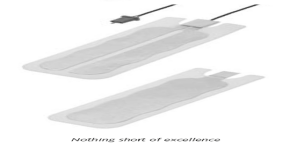 Odpowiedź: Zamawiający nie wyraża zgody na powyższe.Pytanie nr 57  dot. pakietu nr 8Prosimy Zamawiającego o dopuszczenie w pakiecie nr 8 Zestawu do cesarskiego cięcia o składzie: - ręczniki o wymiarach 40x40 cm- 1x taśma samoprzylepna 10x50 cm- serweta do cesarskiego cięcia 200/250 cm x 315 cm do zabiegów w pozycji z nogami prostymi, z otworem 18x28x32 cm w kształcie litery T, w okolicy jamy brzusznej otoczonym folią operacyjną.  Serweta posiada  zintegrowaną torbę na płyny w rozmiarze 77 cm x 77 cm z usztywnieniem na całym obwodzie z lejkiem odprowadzającym płyny oraz zintegrowane osłony podpórek kończyn górnych.Reszta parametrów zgodna z SWZ.Zestaw ginekologiczny o składzie:- 1 x Serweta na stół instrumentalny 140 x 190cm1 x Serweta ginekologiczna 290 x 315cm z zintegrowanymi nogawicami, otworem kroczowym przylepnym 9cm, zbiornikiem do przechwytywania płynów wyposażonym w zawór odprowadzający- 1 x Serweta pod pośladki 75 x 90cm.- ręcznik chłonny 40 x 40cm.Resztę parametrów zgodna z SWZ.Odpowiedź: Zamawiający nie dopuszcza powyższego.Pytanie nr 58 dot. pakiet nr 4, pozycja 1Zwracam się z prośbą do Zamawiającego o dopuszczenie zestawu do zabiegów okulistycznych wykonanego z chłonnej i nieprzemakalnej włókniny o gramaturze 49g/m2 zamiast 43g/m2. Pozostałe parametry zgodne z SWZ. Odpowiedź: Tak, dopuszcza obok rozwiązania opisanego w SWZ, jednak wymaga odnotowania tego faktu w postaci * i przypisu.Pytanie nr 59 dot. pakiet nr 14 Zwracam się z prośbą do Zamawiającego o dopuszczenie w zestawu do wkłucia lędźwiowego o następującym składzie:Serweta foliowana z warstwą chłonną 50x70cm – 1szt;Serweta foliowana z warstwą chłonną 50x50cm z otworem 10cm – 1szt;Kompres włókninowy 7,5x7,5cm – 10szt;Opatrunek przylepny 5x7,2cm – 1szt; Igła 18G 1,2x40mm, różowa – 1szt;Igła 25G 0,5x25mm, pomarańczowa – 1szt;Strzykawka trzyczęściowa Luer-Lock 5ml – 1szt;Strzykawka trzyczęściowa 3ml – 1szt;Pęseta plastikowa 13cm – 1szt.Odpowiedź: Zamawiający dopuszcza powyższe, serwetę foliowaną z warstwą chłonną 50x50cm z otworem 10cm – 1szt jedynie pod warunkiem zamocowania przylepca w górnych rogach serwety.Pytanie nr 60 dot. pakiet nr 5, pozycja 1Czy Zamawiający dopuści zestaw uniwersalny podstawowy wzmocniony, o składzie: 1. Serweta górna z taśmą samoprzylepną - ekran anestezjologiczny - 240x150cm - 1szt.2. Serwety boczne z taśmą samoprzylepną 90x75cm - 2szt.3. Serweta dolna z tasmą samoprzylepną 180x180cm - 1szt.4. Taśma samoprzylepna 9x50cm - 1szt. ż5. Ręczniki chłonne 8x17cm - 4szt.6. Organizator przewodów - RZEP - 2,5x30cm - 1szt. 7. Osłona na stolik Mayo 79x145cm, obszar chłonny 65x85cm - 1szt.8. Serweta na stolik narzędziowy (owinięcie zestawu) 150x190cm - 1szt. Opakowanie folia - papier. Podwójne opakowanie kartonowe, karton wewnętrzny jako dyspenser.Serwety w pozycji 1,2  oraz 3 wykonane z laminatu 2-warstwowego – specjalna technika wytwarzania (folia polietylenowa 27 g/m2 / włóknina polipropylenowa Spunbond 28g/m2). Łączna gramatura każdej z serwet min. 55g/m2. Odporność na przenikanie płynów dla wszystkich serwet w strefie krytycznej oraz pozakrytycznej min. 110cm H20. Odporność na rozerwanie na sucho dla wszystkich serwet w strefie krytycznej i pozakrytycznej min. 110 kPa. Odporność na rozerwanie na mokro wszystkich serwet dla strefy krytycznej min. 110Pa. Wskaźnik barierowości wszystkch serwet BI = 6.Wykonany zgodnie z normą EN 13795-3 oraz Dyrektywą 93/42 EEC dla produktów medycznych? 
Odpowiedź: Zamawiający nie dopuszcza powyższego.Pytanie nr 61 dot. pakiet nr 3Czy Zamawiający zgodzi się na zaoferowanie fartuchów pakowanych w torebkę papierowo-foliową z łatwym do odczytania indykatorem sterylności? Odpowiedź:  Zamawiający nie wyraża zgody na powyższe.Pytanie nr 62 dot. pakiet nr 3Czy Zamawiający zgodzi się na zaoferowanie fartucha gdzie oznaczenie rozmiaru, rodzaju fartucha, poziomu zabezpieczenia oraz normy EN 13795 widoczne jest przy złożonym fartuchu w postaci wszywki? Odpowiedź:  Zamawiający nie wyraża zgody na powyższe.Pytanie nr 63 dot. pakiet nr 5, poz.1Czy Zamawiający zgodzi się na zaoferowanie sterylnego zestawu uniwersalnego z dodatkowymi łatami chłonnymi o składzie: a) 1 serweta stołu Mayo,wzmocniona 80 x 145cm, b) 2 samoprzylepne boczne serwety wymiary 75 x 90cm, dodatkowa warstwa wysokochłonna w strefie krytycznej 37,5x70cm c) 1 samoprzylepna serweta średnia 200 x 170 cm, dodatkowa warstwa wysokochłonna w strefie krytycznej 37,5x70cm d) 1 przyklejana serweta duża (górna) 150 x 240cm dodatkowa warstwa wysokochłonna w strefie krytycznej 37,5x70cm, wyposażona na krawędziach w 2 samoprzylepne mocowania do utworzenia pionowego ekranu anestezjologicznego. e) 1 taśma samoprzylepna 9x50cm f) 1 serweta na stół do instrumentarium 150 x 190 cm jako owinięcie zestawu g) 2 ręczniki chłonne o wymiarze 20x40 cm Serwety z laminatu 2-warstwowego na całej powierzchni, gramatura min. 62g/m² + łata chłonna 63g/m2, nieprzemakalność min. 100cm H2O. Na opakowaniu odklejana 4 x etykieta z numerem serii, datą ważności produktu, identyfikacją wytwórcy.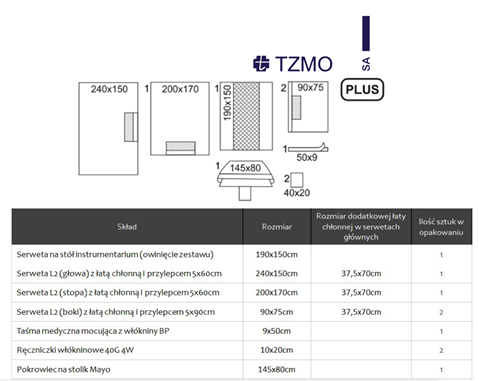 Odpowiedź: Zamawiający nie wyraża zgody na powyższe.Pytanie nr 64Pakiet 5 poz.2: Czy Zamawiający zgodzi się na zaoferowanie sterylnego zestawu z wycięciem U do operacji stawu biodrowego z dodatkowymi łatami chłonnymi o składzie: a) 1 serweta górna z taśmą samoprzylepną o wymiarze 240 x150 cm, dodatkowa warstwa wysokochłonna w strefie krytycznej 37,5x70cm b) 1 serweta chirurgiczna dolna o wymiarach 230 x 260 cm z wycięciem U o wymiarze 20x100cm, dodatkowa warstwa wysokochłonna w strefie krytycznej 80x120cm c) 1 Serweta na stolik 150x190 cm, folia PEmin. 55 mikr. w strefiekrytycznej dodatkowe wzmocnienie z włókniny min. 23g/m2/ owinięcie zestawu d) osłona na kończynę o wymiarach 37x120 cm wykonana z z laminatu2-warstwowego na całej powierzchni o gramaturze 56g/m2,; e) 6 szt. włókninowe taśmy samoprzylepne o wymiarach 9x50cm; f) 2 szt. ręcznik chłonny 20x40 cm. g) 1 wzmocniona osłonana stolik Mayo o wymiarach 80 x 145, h) kieszeń samoprzylepna w rozmiarze 40 x30 cm jednokomorowa Serwety z laminatu 2-warstwowego na całejpowierzchni, gramaturamin. 62g/m² + łatachłonna 60g/m2, nieprzemakalność min.152cm H2O, Na opakowaniu odklejana 4 x etykieta z numerem serii, datą ważności produktu, identyfikacją wytwórcy.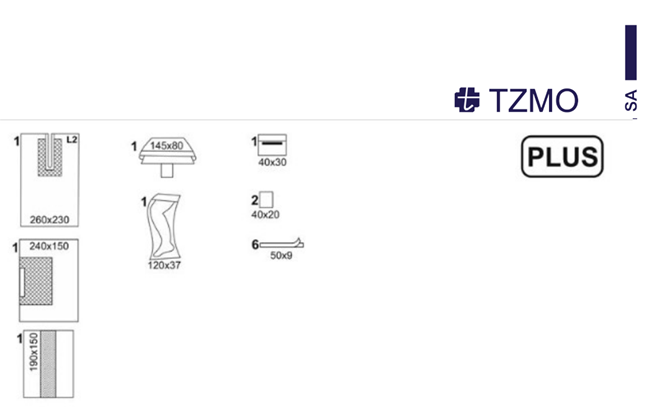 Odpowiedź:  Zamawiający nie wyraża zgody na powyższe.Pytanie nr 65 dot. pakiet 7, poz.1Czy Zamawiający zgodzi się na zaoferowanie sterylnego zestawu uniwersalnego z dodatkowymi łatami chłonnymi o składzie: a) 1 serweta stołu Mayo,wzmocniona 80 x 145cm, b) 2 samoprzylepne boczne serwety wymiary 75 x 90cm, dodatkowa warstwa wysokochłonna w strefie krytycznej 37,5x70cm c) 1 samoprzylepna serweta średnia 200 x 170 cm, dodatkowa warstwa wysokochłonna w strefie krytycznej 37,5x70cm d) 1 przyklejana serweta duża (górna) 150 x 240cm dodatkowa warstwa wysokochłonna w strefie krytycznej 37,5x70cm, wyposażona na krawędziach w 2 samoprzylepne mocowania do utworzenia pionowego ekranu anestezjologicznego. e) 1 taśma samoprzylepna 9x50cm f) 1 serweta na stół do instrumentarium 150 x 190 cm jako owinięcie zestawu g) 2 ręczniki chłonne o wymiarze 20x40 cm Serwety z laminatu 2-warstwowego na całej powierzchni, gramatura min. 62g/m² + łata chłonna 63g/m2, nieprzemakalność min. 100cm H2O. Na opakowaniu odklejana 4 x etykieta z numerem serii, datą ważności produktu, identyfikacją wytwórcy.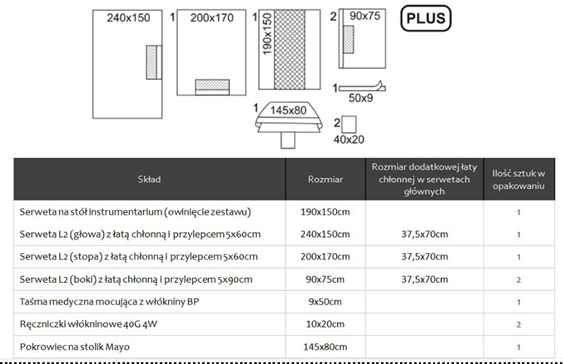 Odpowiedź:  Zamawiający nie wyraża zgody na powyższe.Pytanie nr 66 dot. pakiet 11, poz. 4Czy Zamawiający zgodzi się na zaoferowanie maseczki wyposażonej w elementy elastyczne o długości 17cm +/- 1cm służące do zamocowania wyrobu?,Odpowiedź:   Zamawiający nie wyraża zgody na powyższe.Pytanie nr 67 dot. pakiet 11, poz. 11Czy Zamawiający dopuści ubranie wykonane z włókniny SMS o gramaturze 45g/m2? Odpowiedź:  Zamawiający nie dopuszcza powyższe.Pytanie nr 67 dot. pakiet 11, poz. 21Czy Zamawiający dopuści osłonę foliową o grubości 0,03mm?Odpowiedź:  Zamawiający nie dopuszcza powyższe.Pytanie nr 68 dot. PPU Czy za dni robocze w rozumieniu umowy, Zamawiający przyjmuje dni od poniedziałku do piątku z wyłączeniem dni ustawowo wolnych od pracy? Odpowiedź: Tak, Zamawiający potwierdza powyższe.Pytanie nr 69 dot. PPU  Jaki procent wyrobów określonej w umowie zostanie przez Zamawiającego na pewno zamówiony? Odpowiedź: Zamawiający wskazuję, że zgodnie z zapisem § 7 ust. 9 PPU „(...) Zamawiający zamówi przedmiot dostawy o wartości nie mniejszej niż  60% wartości umowy (...)”.Pytanie nr 70 dot. PPU  Czy w razie braku możliwości lub istotnych trudności w dostarczeniu wyrobów zaoferowanych w ofercie Wykonawca będzie mógł dostarczać zamienniki o nie gorszych parametrach i w takiej samej cenie? Odpowiedź:  Zamawiający nie wyraża zgody.Pytanie nr 71 dot. PPU Czy Zamawiający zgadza się zapisać możliwość zmiany cen w przypadku przekraczającej 3% zmiany średniego kursu NBP walut EUR lub USD w stosunku do kursu z dnia zawarcia umowy oraz w przypadku, gdy suma miesięcznych wskaźników cen i usług konsumpcyjnych opublikowanych przez Prezesa GUS za okres od dnia zawarcia umowy przekroczy 3%?Odpowiedź:   Zamawiający nie zmienia zapisów Projektowanych Postanowień Umowy.Pytanie nr 72 dot. pakiet nr 9, pozycja 2Czy Zamawiający dopuści serwetę na stolik 100x150cm wykonaną z laminatu dwuwarstwowego, gramatura 57g/m2 stanowiąca owinięcie zestawu ; Odpowiedź:  Zamawiający nie dopuszcza powyższego.Pytanie nr 73 dot. pakiet nr 9, pozycja 2Czy Zamawiający dopuści serwetę 2-warstwową 150x210 cm o gramaturze 54 g/m²  z 1 otworem okrągłym o średnicy 9 cm otoczonym polem lepnym. Otwór położony ok. 62cm od górnego brzegu chusty, otoczony kwadratowym oknem o wym. 25x25 cm wypełnione nieprzylepną przeźroczystą folia ułatwiające bezpieczną lokalizację miejsca i przebieg zabiegu wprowadzenia wkłucia ;Odpowiedź:  Zamawiający nie dopuszcza powyższego.Pytanie nr 74 dot. pakiet nr 9, pozycja 2Czy Zamawiający dopuści kompresy z włókniny w rozmiarze 10 x 10 cm , 6-warstwowe. Odpowiedź: Zamawiający nie dopuszcza powyższego.Pytanie nr 75 dot. pakiet nr 9, pozycja 2Czy Zamawiający dopuści kleszczyki uniwersalne 13cmOdpowiedź:  Zamawiający nie dopuszcza powyższego.Pytanie nr 76 dot. pakiet nr 9, pozycja 2Czy Zamawiający dopuści pozostałe komponenty z pakietu nr 9 poz. 1 i 2 zgodne ze SIWZ.Odpowiedź:   Zgodnie z SWZ.Pytanie nr 77 dot. PPUW celu zapewnienia równego traktowania stron umowy i umożliwienia Wykonawcy sprawdzenia zasadności reklamacji wnosimy o wprowadzenie w § 4 ust. 3 projektu umowy 5 dniowego terminu na rozpatrzenie reklamacji.Odpowiedź: Zamawiający nie zmienia zapisów Projektowanych Postanowień Umowy.Pytanie nr 78 dot. PPUCzy w celu miarkowania kar umownych Zamawiający dokona modyfikacji postanowień projektu przyszłej umowy w zakresie zapisów § 6 ust. 1:1.	Zamawiający może obciążyć Wykonawcę karami umownymi w następujących przypadkach  i wysokościach:w przypadku zwłoki w dostawie cząstkowej - w wysokości 0,5 %   wartości  netto danego zamówienia cząstkowego za każdy rozpoczęty dzień zwłoki, nie więcej jednak niż 10 % wartości  netto danego zamówienia  cząstkowego;b)	w przypadku zwłoki w wykonaniu obowiązku określonego w § 4 ust. 3 - w wysokości 0,5 %  wynagrodzenia netto reklamowanego przedmiotu dostawy za każdy rozpoczęty dzień zwłoki, jednak nie więcej niż 10% wynagrodzenia netto należnego za reklamowany przedmiot dostawy.c)	w przypadku rozwiązania umowy ze skutkiem natychmiastowym lub odstąpienia od umowy  z przyczyn leżących po stronie Wykonawcy - w wysokości 10 % wynagrodzenia netto za niezrealizowaną część umowy.Odpowiedź: Zamawiający nie zmienia zapisów Projektowanych Postanowień Umowy.Pytanie nr 79 dot. pakiet nr 5 poz. 1Czy Zamawiający wyrazi zgodę na zaoferowanie niżej opisanego zestawu?1 taśma przylepna 9 x 50 cm1 wzmocniona osłona na stolik Mayo 79 x 145 cm, wzmocnienie 65 x 85 cm4 ręczniki do osuszania rąk 30,5 x 34 cm2 serwety przylepne 75 x 90 cm z padem chłonnym 25 x 60 cm i organizatorami przewodów1 serweta przylepna 180 x 180 cm z padem chłonnym 25 x 60 cm i organizatorami przewodów1 serweta przylepna 150 x 240 cm z padem chłonnym 25 x 60 cm i organizatorami przewodów1 serweta na stół do instrumentarium 150 x 190 cm, wzmocnienie 75 x 190 cm (owinięcie zestawu)Serwety główne wykonane na całej powierzchni z laminatu trzywarstwowego PP+PE+PP (delikatna włóknina polipropylenowa + nieprzemakalna folia polietylenowa + chłonna włóknina polipropylenowa) o gramaturze 75g/m2 z dodatkowym padem chłonnym o gramaturze 80g/m2 (łączna gramatura 155g/m2). Zestaw zgodny z EN 13795-1:2019 oraz Dyrektywą 93/42/EWG. Odporność na penetrację płynów 167cm H2O. Opakowanie jednostkowe Tyvec-folia zawiera 4 etykiety samoprzylepne z nr REF, LOT, datą ważności, nazwą marki, dodatkowo na 2 etykietach kod kreskowy.Odpowiedź: Zamawiający dopuszcza z zachowaniem pozostałych parametrów jednak wymaga odnotowania tego faktu w postaci * i przypisu.Pytanie nr 80– dot. pakiet nr 5 poz. 2Czy Zamawiający wyrazi zgodę na zaoferowanie niżej opisanego zestawu?3 taśmy przylepne 9 x 50 cm1 wzmocniona osłona na stolik Mayo 79 x 145 cm, wzmocnienie 65 x 85 cm4 ręczniki do osuszania rąk 30,5 x 34 cm1 elastyczna osłona na kończynę 30 x 120 cm1 elastyczny bandaż 12 cm x 6 m2 przylepne serwety 75 x 90 cm z padem chłonnym 25 x 60 cm i organizatorami przewodów1 przylepna serweta 180 x 180 cm z padem chłonnym 25 x 60 cm i organizatorami przewodów1 przylepna serweta 150 x 240 cm z padem chłonnym 25 x 60 cm i organizatorami przewodów1 serweta 230 x 260 cm z wycięciem „U” 20 x 100 cm z padem chłonnym 75 x 140 cm i organizatorami przewodów1 serweta na stół do instrumentarium 150 x 190 cm, wzmocnienie 75 x 190 cm (owinięcie zestawu)Serwety główne wykonane na całej powierzchni z laminatu trzywarstwowego PP+PE+PP (delikatna włóknina polipropylenowa + nieprzemakalna folia polietylenowa + chłonna włóknina polipropylenowa) o gramaturze 75g/m2 z dodatkowym padem chłonnym o gramaturze 80g/m2 (łączna gramatura 155g/m2). Zestaw zgodny z EN 13795-1:2019 oraz Dyrektywą 93/42/EWG. Odporność na penetrację płynów 167cm H2O, odporność na rozerwanie na sucho/mokro 314/290kPa. Opakowanie jednostkowe Tyvec-folia zawiera 4 etykiety samoprzylepne z nr REF, LOT, datą ważności, nazwą marki, dodatkowo na 2 etykietach kod kreskowy.Odpowiedź:  Zamawiający dopuszcza tylko 1 serweta 230 x 260 cm z wycięciem „U” 20 x 100 cm z padem chłonnym 75 x 140 cm i organizatorami przewodów, w pozostałym zakresie zgodnie z SWZ.Pytanie nr 81 – dot. pakiet nr 8 poz. 1Czy Zamawiający wyrazi zgodę na zaoferowanie niżej opisanego zestawu?1 taśma przylepna 9 x 50 cm1 wzmocniona osłona na stolik Mayo 79 x 145 cm, wzmocnienie 65 x 85 cm4 ręczniki do osuszania rąk 30,5 x 34 cm1 serwetka do owinięcia dziecka 75 x 120 cm1 serweta do cięcia cesarskiego 180/250 x 330 cm z torbą na płyny 72 x 72 cm, folia operacyjna z otworem 18 x 16 cm, organizatory przewodów, 2 porty do ssaka1 serweta na stół do instrumentarium 150 x 190 cm, wzmocnienie 75 x 190 cm (owinięcie zestawu)Serwety główne wykonane na całej powierzchni z laminatu dwuwarstwowego PP+PE (nieprzemakalna folia polietylenowa + chłonna włóknina polipropylenowa) o gramaturze 60g/m2. Zestaw zgodny z EN 13795-1:2019 oraz Dyrektywą 93/42/EWG. Odporność na penetrację płynów 165cm H2O, odporność na rozerwanie na sucho/mokro 168/168kPa.  Serwety posiadają oznaczenie kierunki rozkładania oraz umiejscowienie w polu operacyjnym w postaci piktogramów. Opakowanie jednostkowe Tyvec-folia z wyraźnie oznaczonym kierunkiem otwierania, zawiera 4 etykiety samoprzylepne z nr REF, LOT, datą ważności, nazwą marki, dodatkowo na 2 etykietach kod kreskowy.Odpowiedź:  Zamawiający nie dopuszcza powyższego.Pytanie nr 82  dot. pakiet nr 8 poz. 2Czy Zamawiający wyrazi zgodę na zaoferowanie niżej opisanego zestawu?2 taśmy przylepne 9 x 50 cm1 wzmocniona osłona na stolik Mayo 79 x 145 cm, wzmocnienie 65 x 85 cm2 ręczniki do osuszania rąk 30,5 x 34 cm1 serweta brzuszno-kroczowa 215/240 x 350 cm, zintegrowana z nogawicami i kieszenią na płyny z filtrem i portem, z 2 otworami przylepnymi: górnym 25 x 30 cm, dolnym 9 x 15 cm (z dodatkową osłoną do zasłonienia otworu, kiedy nie jest używany)1 serweta na stół do instrumentarium 150 x 190 cm, wzmocnienie 75 x 190 cm (owinięcie zestawu)Serweta główna wykonana z laminatu dwuwarstwowego PP+PE (nieprzemakalna folia polietylenowa + chłonna włóknina polipropylenowa) o gramaturze 60g/m2. Zestaw zgodny z EN 13795-1:2019 oraz Dyrektywą 93/42/EWG. Odporność na penetrację płynów 165cm H2O, odporność na rozerwanie na sucho/mokro 168/168kPa.  Serwety posiadają oznaczenie kierunki rozkładania oraz umiejscowienie w polu operacyjnym w postaci piktogramów. Opakowanie jednostkowe Tyvec-folia z wyraźnie oznaczonym kierunkiem otwierania, zawiera 4 etykiety samoprzylepne z nr REF, LOT, datą ważności, nazwą marki, dodatkowo na 2 etykietach kod kreskowy.Odpowiedź:  Zamawiający nie dopuszcza powyższego.Pytanie nr 83 dot. pakiet 2, poz. 6
Czy zamawiający wydzieli poz.6 do osobnego pakietu, takie rozwiązanie pozwoli na złożenie konkurencyjnej oferty. Racjonalne wydatkowanie publicznych pieniędzy jest dla Zamawiającego priorytetem, a podział pakietu to umożliwia.  Złożenie ofert przez różne firmy pozwoli Zamawiającemu na dokonanie wyboru oferty zgodnej z zapisami SIWZ oraz zasadami uczciwej konkurencji w myśl ustawy PZP, gdyż większa liczba oferentów stwarza większe możliwości wyboru.Odpowiedź: Zamawiający nie wyraża zgody.
Pytanie nr 84 dot. pakiet 2, poz. 6
Czy zamawiający dopuści fartuch medyczny wykonany z włókniny polipropylenowej o gramaturze min. 20 g/m2, wiązany na troki, niejałowy opakowanie 10szt?Odpowiedź:  Zamawiający nie dopuszcza powyższego.
Pytanie nr 85 dot.  pakiet 11, poz. 1
czy zamawiający dopuści czepek chirurgiczny o kroju furażerki wykonany z włókniny o gramaturze min. 25 g/m2 , z warstwą pochłaniającą pot, wykonanym z białej chłonącej włókniny, ściągany z tyłu za pomocą troków,  pakowany po 100 szt,?Prosimy o dopuszczenie czepka pakowanego w opakowanie foliowe, taki sposób pakowania zmniejsza powierzchnię magazynowania lub/i przechowywania, opakowanie w foli gwarantuje również higieniczne przechowywanie i wyjmowanie  - sposób pakowania nie wpływa na jakość produktu i jego wartości użytkowe.Odpowiedź: Zamawiający nie dopuszcza powyższego.
Pytanie nr 86 dot. pakiet 11, poz. 2
czy zamawiający dopuści czepek chirurgiczny o kroju furażerki wykonany z włókniny o gramaturze min. 25 g/m2 , ściągany z tyłu za pomocą troków,  pakowany po 100 szt,?Prosimy o dopuszczenie czepka pakowanego w opakowanie foliowe, taki sposób pakowania zmniejsza powierzchnię magazynowania lub/i przechowywania, opakowanie w foli gwarantuje również higieniczne przechowywanie i wyjmowanie  - sposób pakowania nie wpływa na jakość produktu i jego wartości użytkowe.
Odpowiedź: Zamawiający dopuszcza z zachowaniem pozostałych parametrów jednak wymaga odnotowania tego faktu w postaci * i przypisu.Pytanie nr 87 dot. pakiet 11, poz. 3
czy zamawiający dopuści czepek pielęgniarski typu beret ściągany lekką, nieuciskającą, bez lateksową gumką. wykonany z włókniny o gramaturze min. 16 g/m2, Pakowany po 100 szt?Prosimy o dopuszczenie czepka pakowanego w opakowanie foliowe, taki sposób pakowania zmniejsza powierzchnię magazynowania lub/i przechowywania, opakowanie w foli gwarantuje również higieniczne przechowywanie i wyjmowanie  - sposób pakowania nie wpływa na jakość produktu i jego wartości użytkowe.Odpowiedź: Zamawiający nie dopuszcza powyższego.
Pytanie nr 88 dot. pakiet 11, poz. 6
czy zamawiający dopusci serwetę z włókniny PP, jednowarstwowej,  o gramaturze min. 25g/m2  , o wymiarach 210 cm x160 cm. Wyrób musi spełniać wymogi normy EN 13795 (1-3)?Odpowiedź: Zamawiający nie dopuszcza powyższego.
Pytanie nr 89 dot. pakiet 11, poz. 7
czy zamawiający dopuści niebieski, niesterylny, fartuch zabiegowy z włókniny,  o gramaturze minimum 20 g/m2, przy szyi wiązany na troki, rękawy zakończone niepylącym, bezszwowym, poliestrowym mankietem z elastycznym ściągaczem, rozmiar uniwersalny – nie mniejszy niż standardowy rozmiar L pakowany po 10 szt, kazdy składany oddzielnie?Odpowiedź: Zamawiający nie dopuszcza powyższego.Pytanie nr 90 dot. pakiet 11, poz. 8
czy zamawiający dopuści fartuch wizytacyjny z włókniny o  gramaturze min. 20 g/m2, rękawy zakończone elastycznym mankietem ze ściągaczem, wiązany w pasie  – rozmiar uniwersalny?Odpowiedź: Zamawiający dopuszcza z zachowaniem pozostałych parametrów jednak wymaga odnotowania tego faktu w postaci * i przypisu.
Pytanie nr 91 dot. pakiet 11, poz. 11
czy zamawiający dopuści półokrągłe wycięcie pod dekoltem?Odpowiedź: Zamawiający nie dopuszcza powyższego.
Pytanie nr 92 dot. pakiet 11, poz. 1-8,
Czy zamawiający wydzieli poz.1-8 do osobnego pakietu, takie rozwiązanie pozwoli na złożenie konkurencyjnej oferty. Racjonalne wydatkowanie publicznych pieniędzy jest dla Zamawiającego priorytetem, a podział pakietu to umożliwia.  Złożenie ofert przez różne firmy pozwoli Zamawiającemu na dokonanie wyboru oferty zgodnej z zapisami SIWZ oraz zasadami uczciwej konkurencji w myśl ustawy PZP, gdyż większa liczba oferentów stwarza większe możliwości wyboru.Odpowiedź: Zamawiający nie dopuszcza powyższego.Jednocześnie Zamawiający dokonuje zmiany zapisu § 2 ust. 1 pkt. 1 PPU, który otrzymuję brzmienie:„1. W ramach wynagrodzenia określonego w umowie Wykonawca zobowiązuje się w szczególności do:dostarczenia i wniesienia na własny koszt i ryzyko przedmiotu dostawy w pełni zdatnego do użytku zgodnie z jego przeznaczeniem do magazynu Apteki Szpitalnej”.Załącznik:- Projektowane Postanowienia Umowy Do wiadomości:Skan pisma opublikowani na stronie BIPDZP/PN/49/2022Zawiercie, 19.09.2022 r.